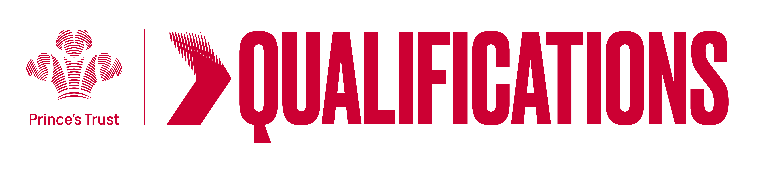 Tracking sheet – Community Impact		The aim of this unit is to enable learners to consider the needs of their community and consider how the community can be supported.  Learners will plan and carry out a project to support a chosen community through direct or indirect support.SCQF Level 4Learner name						Centre name			To do this you mustEvidence locationUnderstand the needs of their wider community and how they can be metUnderstand the needs of their wider community and how they can be metIdentify groups within the community who need supportGive examples of projects that could help the wider communityBe able to plan and take part in a community projectBe able to plan and take part in a community projectOutline the aims of a chosen community projectList the tasks and resources needed to carry out the projectTake part in the community projectBe able to review the community projectBe able to review the community projectIdentify what went well with the community projectIdentify improvements that could have been made to the community projectState how the community has benefitted from your projectAssessor feedbackAssessor feedbackAssessor declaration I confirm that the details above are correct, that the evidence submitted is the learner’s own work and that the learner meets all the requirements for the unit:Assessor declaration I confirm that the details above are correct, that the evidence submitted is the learner’s own work and that the learner meets all the requirements for the unit:Learner Name                                                                  Assessor Name      Learner Signature                                                            Assessor SignatureDate                                                                                  Date        Learner Name                                                                  Assessor Name      Learner Signature                                                            Assessor SignatureDate                                                                                  Date        